Kitchen equipment and cooking skills
Fill in the blanks with the correct kitchen equipment and cooking skills. Use the word bank to help.I use …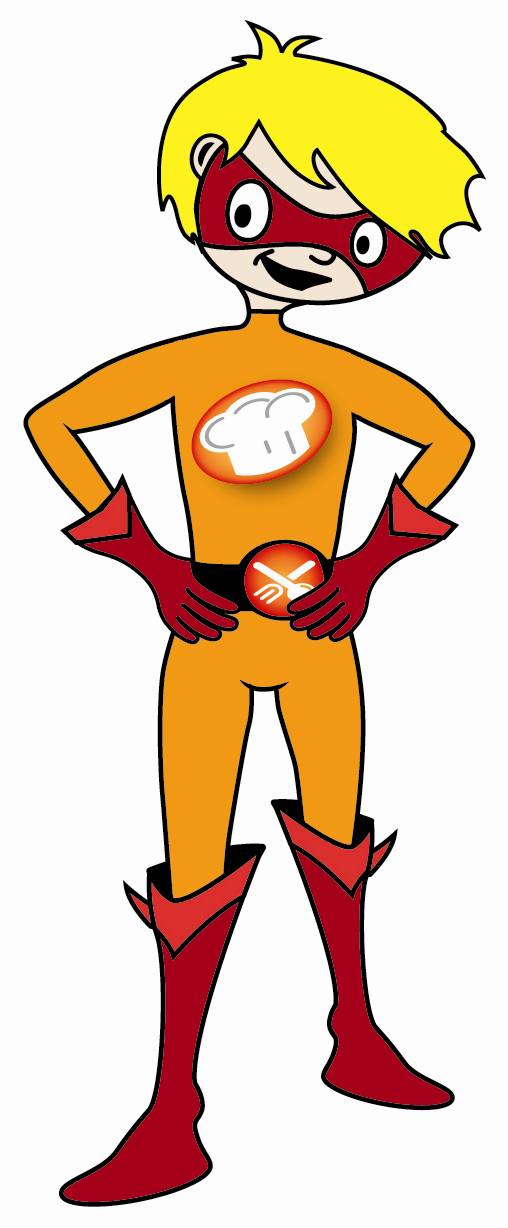 a _______________tocook a stir-fry.I use …a graterto_______________ cheese.I use …a _______________toroll out pastry.I use …_______________topick up hot foods.I use …a saucepanto_______________ potatoes.I use …a _______________toserve soup.